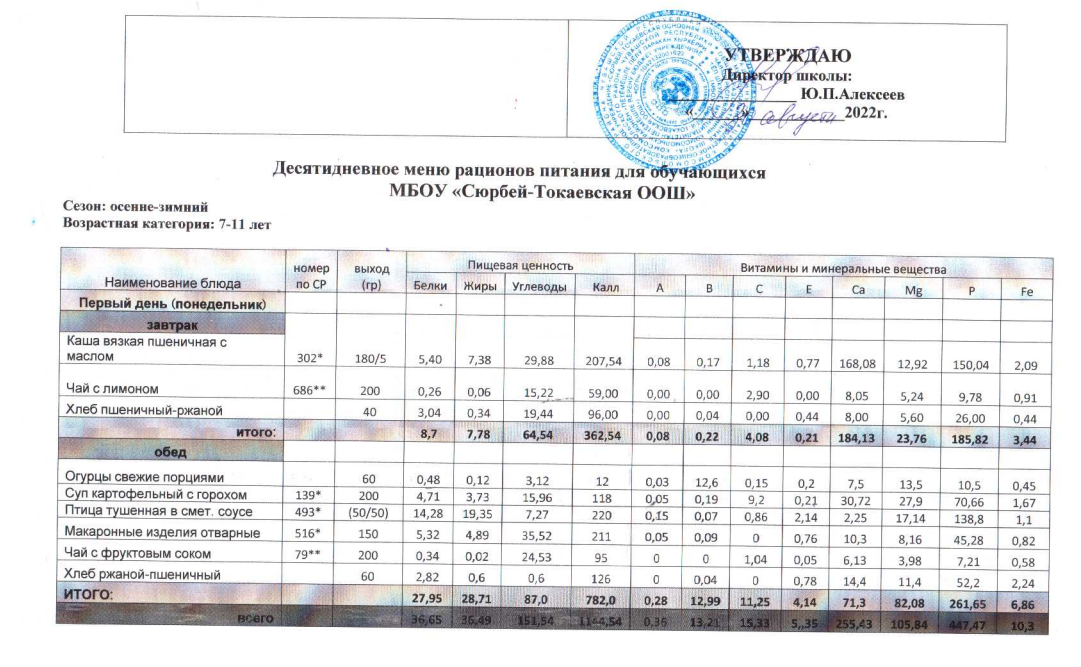 Наименование блюдаНаименование блюдаНаименование блюдаНаименование блюданомер по СРвыход      (гр)Пищевая ценностьПищевая ценностьПищевая ценностьПищевая ценностьВитамины и минеральные веществаВитамины и минеральные веществаВитамины и минеральные веществаВитамины и минеральные веществаВитамины и минеральные веществаВитамины и минеральные веществаВитамины и минеральные веществаВитамины и минеральные веществаВитамины и минеральные веществаНаименование блюдаНаименование блюдаНаименование блюдаНаименование блюданомер по СРвыход      (гр)БелкиЖирыУглеводы КаллABCECaMgPPFeВторой день (вторник)Второй день (вторник)Второй день (вторник)Второй день (вторник)завтракзавтракзавтракзавтракКаша вязкая  овсяная с масломКаша вязкая  овсяная с масломКаша вязкая  овсяная с масломКаша вязкая  овсяная с маслом302*180/55,4010,0823,76207,360,090,231,180,14165,0150,27148,10148,101,32Чай с сахаромЧай с сахаромЧай с сахаромЧай с сахаром685*2000,200,0515,0157,000,000,000,100,005,254,408,248,240,87Хлеб пшеничный-ржанойХлеб пшеничный-ржанойХлеб пшеничный-ржанойХлеб пшеничный-ржаной403,040,3419,4496,000,000,040,000,448,005,6026,0026,000,44итого:итого:итого:итого:8,6410,4758,05360,360,090,271,280,58178,2660,27182,34182,342,63обедобедобедобедСалат из белокочанной капусты               Салат из белокочанной капусты               Салат из белокочанной капусты               Салат из белокочанной капусты               43*600,933,055,65530,010,019,541,3825,879,8617,9917,990,33Борщ с капустой картофелем со сметанойБорщ с капустой картофелем со сметанойБорщ с капустой картофелем со сметанойБорщ с капустой картофелем со сметаной110*200/51,474,677,31890,090,038,810,1736,9519,4643,7243,720,95Тефтели рубленые с соусомТефтели рубленые с соусомТефтели рубленые с соусомТефтели рубленые с соусом462*90(60/30)8,5614,119,071970,010,051,864,2516,356,7635,5335,530,33Каша гречневая рассыпчатаяКаша гречневая рассыпчатаяКаша гречневая рассыпчатаяКаша гречневая рассыпчатая508*1508,766,6243,082710,050,0800,5514,49138,62207,5207,54,65Хлеб ржаной-пшеничныйХлеб ржаной-пшеничныйХлеб ржаной-пшеничныйХлеб ржаной-пшеничный602,820,60,612600,0400,7814,411,452,252,22,24Чай с сахаромЧай с сахаромЧай с сахаромЧай с сахаром685*2000,200,0515,0157,000,000,000,100,005,254,408,248,240,87итого:итого:итого:итого:22,7429,180,72793,000,160,2120,317,13113,31190,50365,18365,189,37всеговсеговсеговсего31,3839,57138,771153,360,250,4821,597,71291,57250,77547,52547,5212,00Наименование блюдаНаименование блюдаНаименование блюдаНаименование блюданомер по СРвыход      (гр)Пищевая ценностьПищевая ценностьПищевая ценностьПищевая ценностьВитамины и минеральные веществаВитамины и минеральные веществаВитамины и минеральные веществаВитамины и минеральные веществаВитамины и минеральные веществаВитамины и минеральные веществаВитамины и минеральные веществаВитамины и минеральные веществаВитамины и минеральные веществаНаименование блюдаНаименование блюдаНаименование блюдаНаименование блюданомер по СРвыход      (гр)БелкиЖирыУглеводы КаллABCECaMgMgPFeТретий день (среда)Третий день (среда)Третий день (среда)Третий день (среда)завтракзавтракзавтракзавтракКаша вязкая рисовая с масломКаша вязкая рисовая с масломКаша вязкая рисовая с масломКаша вязкая рисовая с маслом302*180/52,77,228,44189,360,080,071,180,24116,132,9232,92143,30,51Кофейный напиток с молокомКофейный напиток с молокомКофейный напиток с молокомКофейный напиток с молоком692*2002,53,628,71520,0210,1061454571Хлеб пшеничный-ржанойХлеб пшеничный-ржанойХлеб пшеничный-ржанойХлеб пшеничный-ржаной403,040,3419,4496,000,000,040,000,448,005,605,6026,000,44итого:итого:итого:итого:8,2411,1476,58437,360,11,111,280,68185,183,5283,52176,31,95обедобедобедобедСалат из кваш.капусты с рас. маслом Салат из кваш.капусты с рас. маслом Салат из кваш.капусты с рас. маслом Салат из кваш.капусты с рас. маслом 45*600,963,0455200,0115,181,2625,258,628,6218,550,35Рассольник ленинградский со сметанойРассольник ленинградский со сметанойРассольник ленинградский со сметанойРассольник ленинградский со сметаной132*200/51,885,113,921130,070,0713,440,1723,121,821,855,310,81Рыба припущенная с соусомРыба припущенная с соусомРыба припущенная с соусомРыба припущенная с соусом371*80(50/30)13,815,762,731390,020,021,191,4334,7523,223,2159,10,77Пюре картофельноеПюре картофельноеПюре картофельноеПюре картофельное520*1503,225,56221550,090,1625,940,1340,4532,6732,6795,631,17Компот из изюмаКомпот из изюмаКомпот из изюмаКомпот из изюма638*2000,36033,1612800,0500,116,48,48,425,80,66Хлеб ржанойХлеб ржанойХлеб ржанойХлеб ржаной602,820,60,612600,0400,7814,411,411,452,22,24итого:итого:итого:итого:23,0520,0677,41713,000,180,3555,753,87154,35106,09106,09406,596,00всеговсеговсеговсего31,2931,20153,991150,360,281,4657,034,55339,45189,61189,61582,897,95Наименование блюдаНаименование блюдаНаименование блюдаНаименование блюданомер по СРвыход      (гр)Пищевая ценностьПищевая ценностьПищевая ценностьПищевая ценностьВитамины и минеральные веществаВитамины и минеральные веществаВитамины и минеральные веществаВитамины и минеральные веществаВитамины и минеральные веществаВитамины и минеральные веществаВитамины и минеральные веществаВитамины и минеральные веществаВитамины и минеральные веществаНаименование блюдаНаименование блюдаНаименование блюдаНаименование блюданомер по СРвыход      (гр)БелкиЖирыУглеводы КаллABCECaMgMgPFeЧетвертый день (четверг)Четвертый день (четверг)Четвертый день (четверг)Четвертый день (четверг)завтракзавтракзавтракзавтракКаша вязкая гречневая с масломКаша вязкая гречневая с масломКаша вязкая гречневая с масломКаша вязкая гречневая с маслом302*180/55,48,4627,9209,340,080,261,180,59181,765,1265,12140,31,86Чай с молокомЧай с молокомЧай с молокомЧай с молоком297**2001,601,6517,3686,000,020,020,750,0065,2511,4011,4053,240,90Хлеб пшеничный-ржанойХлеб пшеничный-ржанойХлеб пшеничный-ржанойХлеб пшеничный-ржаной403,040,3419,4496,000,000,040,000,448,005,605,6026,000,44итого:итого:итого:итого:10,0410,4564,70391,340,100,321,931,03254,9582,1282,12219,543,2обедобедобедобедПомидоры свежие порциями                   Помидоры свежие порциями                   Помидоры свежие порциями                   Помидоры свежие порциями                   600,480,123,12120,0312,60,150,1957,513,513,510,50,45Щи из св капусты с картофелем со сметанойЩи из св капусты с картофелем со сметанойЩи из св капусты с картофелем со сметанойЩи из св капусты с картофелем со сметаной124*200/51,464,756,2279,000,080,0414,640,1438,4917,2917,2941,110,68Плов из птицыПлов из птицыПлов из птицыПлов из птицы492*15020,276,7428,082560,160,094,81,3525,9245,345,3194,11,76Компот из св. плодовКомпот из св. плодовКомпот из св. плодовКомпот из св. плодов631*2000,160,1627,871090,010,016,60,086,883,63,64,40,95Хлеб ржаной-пшеничныйХлеб ржаной-пшеничныйХлеб ржаной-пшеничныйХлеб ржаной-пшеничный602,820,60,612600,0400,7814,411,411,452,22,24итого:итого:итого:итого:25,1912,3765,89582,000,2812,7826,192,9593,1991,0991,09302,316,08всеговсеговсеговсего35,2322,82130,59973,340,3813,1028,123,98348,14173,21173,21521,859,28Наименование блюдаНаименование блюдаНаименование блюдаНаименование блюданомер по СРвыход      (гр)Пищевая ценностьПищевая ценностьПищевая ценностьПищевая ценностьВитамины и минеральные веществаВитамины и минеральные веществаВитамины и минеральные веществаВитамины и минеральные веществаВитамины и минеральные веществаВитамины и минеральные веществаВитамины и минеральные веществаВитамины и минеральные веществаВитамины и минеральные веществаНаименование блюдаНаименование блюдаНаименование блюдаНаименование блюданомер по СРвыход      (гр)БелкиЖирыУглеводы КаллABCECaMgPPFeПятый день (пятница)Пятый день (пятница)Пятый день (пятница)Пятый день (пятница)завтракзавтракзавтракзавтракКаша вязкая  пшенная с масломКаша вязкая  пшенная с масломКаша вязкая  пшенная с масломКаша вязкая  пшенная с маслом302*180/55,228,2828,62209,880,090,231,180,1414550,27168,1168,11,32Кофейный напиток с молокомКофейный напиток с молокомКофейный напиток с молокомКофейный напиток с молоком692*2002,503,6028,70152,000,021,000,100,0061,005,249,789,781,00Хлеб пшеничный-ржанойХлеб пшеничный-ржанойХлеб пшеничный-ржанойХлеб пшеничный-ржаной403,040,3419,4496,000,000,040,000,448,0045,007,007,000,44итого:итого:итого:итого:10,7612,2276,76457,880,111,271,280,58214,00100,51184,88184,882,76обедобедобедобедСалат из свеклы отварнойСалат из свеклы отварнойСалат из свеклы отварнойСалат из свеклы отварной52/17600,769,044,59103,000,010,015,104,0218,8711,2221,9321,930,71Суп картоф.с макарон. издел.Суп картоф.с макарон. издел.Суп картоф.с макарон. издел.Суп картоф.с макарон. издел.140*2002,264,316,681170,060,0813,20,2318,6319,6152,9152,910,85Жаркое по-домашнемуЖаркое по-домашнемуЖаркое по-домашнемуЖаркое по-домашнему436*15013,357,3516,20156,250,1515,211,500,6029,8458,5059,6759,674,37Компот из черносливаКомпот из черносливаКомпот из черносливаКомпот из чернослива638*2000,57034,411360,010,080,750,4520,425,520,7520,750,81Хлеб ржаной-пшеничныйХлеб ржаной-пшеничныйХлеб ржаной-пшеничныйХлеб ржаной-пшеничный602,820,600,60126,000,000,040,000,7814,4011,4052,2052,202,24ИТОГО:ИТОГО:ИТОГО:ИТОГО:19,7621,2972,48638,250,2315,4220,556,08102,14126,23207,46207,4610,54всеговсеговсеговсего30,5233,51149,241096,130,3416,6921,836,,66316,4226,74392,34392,3413,30     Наименование блюда     Наименование блюда     Наименование блюда     Наименование блюданомер по СРвыход      (гр)Пищевая ценностьПищевая ценностьПищевая ценностьПищевая ценностьВитамины и минеральные веществаВитамины и минеральные веществаВитамины и минеральные веществаВитамины и минеральные веществаВитамины и минеральные веществаВитамины и минеральные веществаВитамины и минеральные веществаВитамины и минеральные веществаВитамины и минеральные вещества     Наименование блюда     Наименование блюда     Наименование блюда     Наименование блюданомер по СРвыход      (гр)БелкиЖирыУглеводы КаллABCECaMgMgPFeШестой день (понедельник)Шестой день (понедельник)Шестой день (понедельник)Шестой день (понедельник)завтракзавтракзавтракзавтракКаша вязкая пшеничная с масломКаша вязкая пшеничная с масломКаша вязкая пшеничная с масломКаша вязкая пшеничная с маслом302*180/55,407,3829,88207,540,080,171,180,77168,0812,9212,92150,042,09Чай с молокомЧай с молокомЧай с молокомЧай с молоком297**2001,601,6517,3686,000,020,020,750,0065,2511,4011,4053,240,90Хлеб пшеничный-ржанойХлеб пшеничный-ржанойХлеб пшеничный-ржанойХлеб пшеничный-ржаной403,040,3419,4496,000,000,040,000,448,005,605,6026,000,44итого:итого:итого:итого:10,049,3766,68389,540,10,231,931,21241,3329,9229,92229,283,43обедобедобедобедСалат из свежих огурцовСалат из свежих огурцовСалат из свежих огурцовСалат из свежих огурцов16*600,476,041,81630,030,1275,462,713,047,647,6423,890,31Суп картофельный с горохом Суп картофельный с горохом Суп картофельный с горохом Суп картофельный с горохом 139*2004,713,7315,961180,050,199,20,2130,7227,927,970,661,67Тефтели рубленые с соусомТефтели рубленые с соусомТефтели рубленые с соусомТефтели рубленые с соусом462*90(60/30)8,5614,119,071970,010,051,864,2516,356,766,7635,530,33Макаронные изделия отварныеМакаронные изделия отварныеМакаронные изделия отварныеМакаронные изделия отварные516*1505,324,8935,522110,050,0900,7610,38,168,1645,280,82Чай с фруктовым сокомЧай с фруктовым сокомЧай с фруктовым сокомЧай с фруктовым соком79**2000,340,0224,5395001,040,056,133,983,987,210,58Хлеб ржаной-пшеничныйХлеб ржаной-пшеничныйХлеб ржаной-пшеничныйХлеб ржаной-пшеничный602,820,60,612600,0400,7814,411,411,452,22,24итого:итого:итого:итого:22,2229,3987,49810,000,140,4987,568,7590,9465,8465,84234,775,95всеговсеговсеговсего32,2638,76154,171199,540,240,7289,499,96332,2795,7695,76464,059,38Наименование блюдаНаименование блюдаНаименование блюдаНаименование блюданомер по СРвыход      (гр)Пищевая ценностьПищевая ценностьПищевая ценностьПищевая ценностьВитамины и минеральные веществаВитамины и минеральные веществаВитамины и минеральные веществаВитамины и минеральные веществаВитамины и минеральные веществаВитамины и минеральные веществаВитамины и минеральные веществаВитамины и минеральные веществаВитамины и минеральные веществаНаименование блюдаНаименование блюдаНаименование блюдаНаименование блюданомер по СРвыход      (гр)БелкиЖирыУглеводы КаллABCECaMgMgPFeСедьмой день (вторник)Седьмой день (вторник)Седьмой день (вторник)Седьмой день (вторник)завтракзавтракзавтракзавтракКаша вязкая овсяная с масломКаша вязкая овсяная с масломКаша вязкая овсяная с масломКаша вязкая овсяная с маслом302*180/55,4010,0823,76207,360,090,231,180,14165,0150,2750,27148,101,32Чай с лимономЧай с лимономЧай с лимономЧай с лимоном686*2000,260,0615,2259,000,000,002,900,008,055,245,249,780,91Хлеб пшеничный-ржанойХлеб пшеничный-ржанойХлеб пшеничный-ржанойХлеб пшеничный-ржаной403,040,3419,4496,000,000,040,000,448,005,605,6026,000,44итого:итого:итого:итого:8,7010,4858,42362,360,090,274,080,58181,0666,1166,11183,882,67обедобедобедобедПомидоры свежие порциями                   Помидоры свежие порциями                   Помидоры свежие порциями                   Помидоры свежие порциями                   600,480,123,12120,0312,60,150,1957,513,513,510,50,45Борщ с капустой картофелем со сметанойБорщ с капустой картофелем со сметанойБорщ с капустой картофелем со сметанойБорщ с капустой картофелем со сметаной110*200/51,474,677,31890,090,038,810,1736,9519,4619,4643,720,95Котлеты руб.из птицы с соусомКотлеты руб.из птицы с соусомКотлеты руб.из птицы с соусомКотлеты руб.из птицы с соусом498*80(50/30)10,847,61,8615700,071,012,9642,6318,0318,03117,31,12Рис отварнойРис отварнойРис отварнойРис отварной511*1503,816,1138,612280,070,0400,445,1327,0327,0382,280,55Компот из смеси сухофруктовКомпот из смеси сухофруктовКомпот из смеси сухофруктовКомпот из смеси сухофруктов639*2000,44028,88116000,4044,86615,41,26Хлеб ржаной-пшеничныйХлеб ржаной-пшеничныйХлеб ржаной-пшеничныйХлеб ржаной-пшеничный602,820,60,612600,0400,7814,411,411,452,22,24итого:итого:итого:итого:19,8619,1080,38728,000,1912,7810,374,55151,4195,4295,42321,426,57всеговсеговсеговсего28,5629,58138,801090,360,2813,0514,455,13332,47156,53156,53505,309,24Наименование блюдаНаименование блюдаНаименование блюдаНаименование блюданомер по СРвыход      (гр)Пищевая ценностьПищевая ценностьПищевая ценностьПищевая ценностьВитамины и минеральные веществаВитамины и минеральные веществаВитамины и минеральные веществаВитамины и минеральные веществаВитамины и минеральные веществаВитамины и минеральные веществаВитамины и минеральные веществаВитамины и минеральные веществаВитамины и минеральные веществаНаименование блюдаНаименование блюдаНаименование блюдаНаименование блюданомер по СРвыход      (гр)БелкиЖирыУглеводы КаллABCECaMgMgPFeВосьмой день (среда)Восьмой день (среда)Восьмой день (среда)Восьмой день (среда)завтракзавтракзавтракзавтракКаша вязкая рисовая с масломКаша вязкая рисовая с масломКаша вязкая рисовая с масломКаша вязкая рисовая с маслом302*180/52,77,228,44189,360,080,071,180,24116,132,9232,92143,30,51Чай с сахаромЧай с сахаромЧай с сахаромЧай с сахаром685*2000,200,0515,0157,000,000,000,100,005,254,404,408,240,87Хлеб пшеничный-ржанойХлеб пшеничный-ржанойХлеб пшеничный-ржанойХлеб пшеничный-ржаной403,040,3419,4496,000,000,040,000,448,005,605,6026,000,44итого:итого:итого:итого:5,947,5962,89342,360,080,111,280,68129,3542,9242,92177,541,82обедобедобедобедСалат из кваш.капусты с рас. маслом Салат из кваш.капусты с рас. маслом Салат из кваш.капусты с рас. маслом Салат из кваш.капусты с рас. маслом 45*600,963,0455200,0115,181,2625,258,628,6218,550,35Щи из св капусты с картофелем со сметанойЩи из св капусты с картофелем со сметанойЩи из св капусты с картофелем со сметанойЩи из св капусты с картофелем со сметаной124*200/51,464,756,22790,080,0414,640,1438,4917,2917,2941,110,68Рыба припущенная с соусомРыба припущенная с соусомРыба припущенная с соусомРыба припущенная с соусом371*80(50/30)13,815,762,731390,020,021,191,4334,7523,223,2159,10,77Пюре картофельноеПюре картофельноеПюре картофельноеПюре картофельное520*1503,225,56221550,090,1625,940,1340,4532,6732,6755,631,17Компот из черносливаКомпот из черносливаКомпот из черносливаКомпот из чернослива638*2000,57034,411360,010,080,750,4520,425,525,520,750,81Хлеб ржаной-пшеничныйХлеб ржаной-пшеничныйХлеб ржаной-пшеничныйХлеб ржаной-пшеничный602,820,60,612600,0400,7814,411,411,452,22,24итого:итого:итого:итого:22,8419,7170,96687,002,00,3557,75,67170,54112,91112,91265,295,94всеговсеговсеговсего28,7827,3133,851029,362,080,4658,986,75309,05197,87197,87472,688,38Наименование блюдаНаименование блюдаНаименование блюдаНаименование блюданомер по СРвыход      (гр)Пищевая ценностьПищевая ценностьПищевая ценностьПищевая ценностьВитамины и минеральные веществаВитамины и минеральные веществаВитамины и минеральные веществаВитамины и минеральные веществаВитамины и минеральные веществаВитамины и минеральные веществаВитамины и минеральные веществаВитамины и минеральные веществаВитамины и минеральные веществаНаименование блюдаНаименование блюдаНаименование блюдаНаименование блюданомер по СРвыход      (гр)БелкиЖирыУглеводы КаллABCECaMgMgPFeДевятый день (четверг)Девятый день (четверг)Девятый день (четверг)Девятый день (четверг)завтракзавтракзавтракзавтракКаша вязкая  пшенная с масломКаша вязкая  пшенная с масломКаша вязкая  пшенная с масломКаша вязкая  пшенная с маслом302*180/55,228,2828,62209,880,090,231,180,1414550,2750,27168,11,32Чай с фруктовым сокомЧай с фруктовым сокомЧай с фруктовым сокомЧай с фруктовым соком79**2000,340,0224,5395001,040,056,133,983,987,210,58Хлеб пшеничный-ржанойХлеб пшеничный-ржанойХлеб пшеничный-ржанойХлеб пшеничный-ржаной403,040,3419,4496,000,000,040,000,448,005,605,6026,000,44итого:итого:итого:итого:8,608,6472,59400,880,090,272,220,63159,1359,8559,85201,312,34обедобедобедобедСалат из белокочанной капусты               Салат из белокочанной капусты               Салат из белокочанной капусты               Салат из белокочанной капусты               43*600,933,055,65530,010,019,541,3825,879,869,8617,990,33Суп картофельный рыбныйСуп картофельный рыбныйСуп картофельный рыбныйСуп картофельный рыбный133*200/12,54,572,815,31070,040,118,390,2921,4127,9127,9185,171,01Котлеты ОсобыеКотлеты ОсобыеКотлеты ОсобыеКотлеты Особые452*80(50/30)13,8817,784,51990,080,070,522,0318,5315,6815,68128,71,03Каша гречневая рассыпчатаяКаша гречневая рассыпчатаяКаша гречневая рассыпчатаяКаша гречневая рассыпчатая508*1508,766,6243,082710,050,0800,5514,49138,62138,62207,54,65Компот из изюмаКомпот из изюмаКомпот из изюмаКомпот из изюма638*2000,36033,1612800,0500,116,48,48,425,80,66Хлеб ржаной-пшеничныйХлеб ржаной-пшеничныйХлеб ржаной-пшеничныйХлеб ржаной-пшеничный602,820,60,612600,0400,7814,411,411,452,22,24итого:итого:итого:итого:31,3230,85102,29884,000,180,3528,455,13111,10211,87211,87517,419,92всеговсеговсеговсего39,9239,49174,881284,880,270,6230,675,76270,23276,72276,72718,7212,26Наименование блюдаНаименование блюдаНаименование блюдаНаименование блюданомер по СРвыход      (гр)Пищевая ценностьПищевая ценностьПищевая ценностьПищевая ценностьВитамины и минеральные веществаВитамины и минеральные веществаВитамины и минеральные веществаВитамины и минеральные веществаВитамины и минеральные веществаВитамины и минеральные веществаВитамины и минеральные веществаВитамины и минеральные веществаВитамины и минеральные веществаНаименование блюдаНаименование блюдаНаименование блюдаНаименование блюданомер по СРвыход      (гр)БелкиЖирыУглеводы КаллABCECaMgMgPFeДесятый день (пятница)Десятый день (пятница)Десятый день (пятница)Десятый день (пятница)завтракзавтракзавтракзавтракКаша вязкая гречневая с масломКаша вязкая гречневая с масломКаша вязкая гречневая с масломКаша вязкая гречневая с маслом302*180/55,48,4627,9209,340,080,261,180,59181,765,1265,12140,31,86Кофейный напиток с молокомКофейный напиток с молокомКофейный напиток с молокомКофейный напиток с молоком692*2002,503,6028,70152,000,021,000,100,0061,0045,0045,007,001,00Хлеб пшеничный-ржанойХлеб пшеничный-ржанойХлеб пшеничный-ржанойХлеб пшеничный-ржаной403,040,3419,4496,000,000,040,000,448,005,605,6026,000,44итого:итого:итого:итого:10,9412,476,04457,340,101,301,281,03250,7115,72115,72173.33,3обедобедобедобедОгурцы свежие порциямиОгурцы свежие порциямиОгурцы свежие порциямиОгурцы свежие порциями600,480,123,12120,0312,60,150,27,513,513,510,50,45Рассольник ленинградский со сметанойРассольник ленинградский со сметанойРассольник ленинградский со сметанойРассольник ленинградский со сметаной132*200/51,885,113,921130,070,0713,440,1723,121,821,855,310,81Фрикадельки из говядины, тушенные в соусеФрикадельки из говядины, тушенные в соусеФрикадельки из говядины, тушенные в соусеФрикадельки из говядины, тушенные в соусе471*80(50/30)8,838,637,541400,040,050,270,2835,925,395,3936,410,13Каша пшеничная вязкаяКаша пшеничная вязкаяКаша пшеничная вязкаяКаша пшеничная вязкая302*1504,56,1524,9172,950,050,0900,7610,38,168,1645,280,82Компот из св. плодовКомпот из св. плодовКомпот из св. плодовКомпот из св. плодов631*2000,160,1627,871090,010,016,60,086,883,63,64,40,95Хлеб ржаной-пшеничныйХлеб ржаной-пшеничныйХлеб ржаной-пшеничныйХлеб ржаной-пшеничный602,820,600,60126,000,000,040,000,7814,4011,4011,4052,202,24итого:итого:итого:итого:18,6520,7677,95672,950,2014,1621,742,2798,1063,8563,85204,105,40всеговсеговсеговсего29,5933,16153,991130,290,3014,28102,143,3348,8179,57179,57377,408,7При составлении меню использовались:При составлении меню использовались:При составлении меню использовались:При составлении меню использовались:При составлении меню использовались:При составлении меню использовались:При составлении меню использовались:При составлении меню использовались:При составлении меню использовались:При составлении меню использовались:* Сборник рецептур блюд и кулинарных изделий для предприятий ОП при общеобразовательных школах изд. 2004 год* Сборник рецептур блюд и кулинарных изделий для предприятий ОП при общеобразовательных школах изд. 2004 год* Сборник рецептур блюд и кулинарных изделий для предприятий ОП при общеобразовательных школах изд. 2004 год* Сборник рецептур блюд и кулинарных изделий для предприятий ОП при общеобразовательных школах изд. 2004 год* Сборник рецептур блюд и кулинарных изделий для предприятий ОП при общеобразовательных школах изд. 2004 год* Сборник рецептур блюд и кулинарных изделий для предприятий ОП при общеобразовательных школах изд. 2004 год* Сборник рецептур блюд и кулинарных изделий для предприятий ОП при общеобразовательных школах изд. 2004 год* Сборник рецептур блюд и кулинарных изделий для предприятий ОП при общеобразовательных школах изд. 2004 год* Сборник рецептур блюд и кулинарных изделий для предприятий ОП при общеобразовательных школах изд. 2004 год* Сборник рецептур блюд и кулинарных изделий для предприятий ОП при общеобразовательных школах изд. 2004 год* Сборник рецептур блюд и кулинарных изделий для предприятий ОП при общеобразовательных школах изд. 2004 год* Сборник рецептур блюд и кулинарных изделий для предприятий ОП при общеобразовательных школах изд. 2004 год* Сборник рецептур блюд и кулинарных изделий для предприятий ОП при общеобразовательных школах изд. 2004 год* Сборник рецептур блюд и кулинарных изделий для предприятий ОП при общеобразовательных школах изд. 2004 год* Сборник рецептур блюд и кулинарных изделий для предприятий ОП при общеобразовательных школах изд. 2004 год* Сборник рецептур блюд и кулинарных изделий для предприятий ОП при общеобразовательных школах изд. 2004 год** Сборник рецептур блюд и кулинарных изделий диетического питания для предприятий ОП изд. 2002 года** Сборник рецептур блюд и кулинарных изделий диетического питания для предприятий ОП изд. 2002 года** Сборник рецептур блюд и кулинарных изделий диетического питания для предприятий ОП изд. 2002 года** Сборник рецептур блюд и кулинарных изделий диетического питания для предприятий ОП изд. 2002 года** Сборник рецептур блюд и кулинарных изделий диетического питания для предприятий ОП изд. 2002 года** Сборник рецептур блюд и кулинарных изделий диетического питания для предприятий ОП изд. 2002 года** Сборник рецептур блюд и кулинарных изделий диетического питания для предприятий ОП изд. 2002 года** Сборник рецептур блюд и кулинарных изделий диетического питания для предприятий ОП изд. 2002 года** Сборник рецептур блюд и кулинарных изделий диетического питания для предприятий ОП изд. 2002 года** Сборник рецептур блюд и кулинарных изделий диетического питания для предприятий ОП изд. 2002 года** Сборник рецептур блюд и кулинарных изделий диетического питания для предприятий ОП изд. 2002 года** Сборник рецептур блюд и кулинарных изделий диетического питания для предприятий ОП изд. 2002 года** Сборник рецептур блюд и кулинарных изделий диетического питания для предприятий ОП изд. 2002 года** Сборник рецептур блюд и кулинарных изделий диетического питания для предприятий ОП изд. 2002 года** Сборник рецептур блюд и кулинарных изделий диетического питания для предприятий ОП изд. 2002 года** Сборник рецептур блюд и кулинарных изделий диетического питания для предприятий ОП изд. 2002 года*** Сборник технических нормативов изд. 2008 год*** Сборник технических нормативов изд. 2008 год*** Сборник технических нормативов изд. 2008 год*** Сборник технических нормативов изд. 2008 год*** Сборник технических нормативов изд. 2008 год*** Сборник технических нормативов изд. 2008 год*** Сборник технических нормативов изд. 2008 год*** Сборник технических нормативов изд. 2008 год*** Сборник технических нормативов изд. 2008 год*** Сборник технических нормативов изд. 2008 год*** Сборник технических нормативов изд. 2008 год*** Сборник технических нормативов изд. 2008 год*** Сборник технических нормативов изд. 2008 год*** Сборник технических нормативов изд. 2008 год*** Сборник технических нормативов изд. 2008 год*** Сборник технических нормативов изд. 2008 год